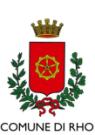 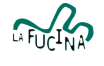 MODULO ISCRIZIONE SPAZIO COMPITI I sottoscritti __________________________________e ______________________________________________Genitori di ____________________________________________________________________________________residente in ______________________________________ n. civ. ____,  città ________________________ (_____)frequentante la classe __________________ della scuola secondaria di_____ grado_______________________CHIEDONOl’iscrizione allo Spazio Compiti presso lo Spazio MAST di via San Martino 22 per l’anno scolastico 2019/20, organizzato nei giorni  martedì, giovedì, venerdì dalle 15.00alle 19.00 da settembre a giugno. COMUNICANO- numeri di telefono reperibili in caso di necessità ( nome e cognome ed eventuale grado di parentela)   ___________________________ (_______________________________________________________________)   ___________________________ (_______________________________________________________________)   ___________________________ (_______________________________________________________________)- eventuale  email per comunicazioni generali _____________________________________________________AUTORIZZANOIl/a figlio/a a:raggiungere liberamente lo Spazio Compiti;lasciare lo Spazio in ogni momento, consapevoli che entrata ed uscita saranno registrate immediatamente su apposito modulo e che l’assicurazione risponde solo per il periodo di permanenza nello spazio;partecipare ad eventuali attività collaterali gratuite che dovessero essere organizzate al MAST nei medesimi giorni, in altre sale, al termine dei compiti.SONO A CONOSCENZA CHElo Spazio Compiti nasce con l’obiettivo di aiutare i ragazzi nello svolgimento quotidiano dei compiti. Vuole così essere al tempo stesso un aiuto per le famiglie ed un’opportunità per i ragazzi di studiare e fare i compiti insieme. Non risponde ad esigenze di  lezioni private per colmare forti lacune nelle materie scolastiche.Data,______________________				firma dei genitori____________________________							__________________________________________Numeri telefonici di riferimento presso la Spazio MAST:Cell.: 3486362465 (Tommaso Santagostino) – tel.:029302697 (segreteria MAST)